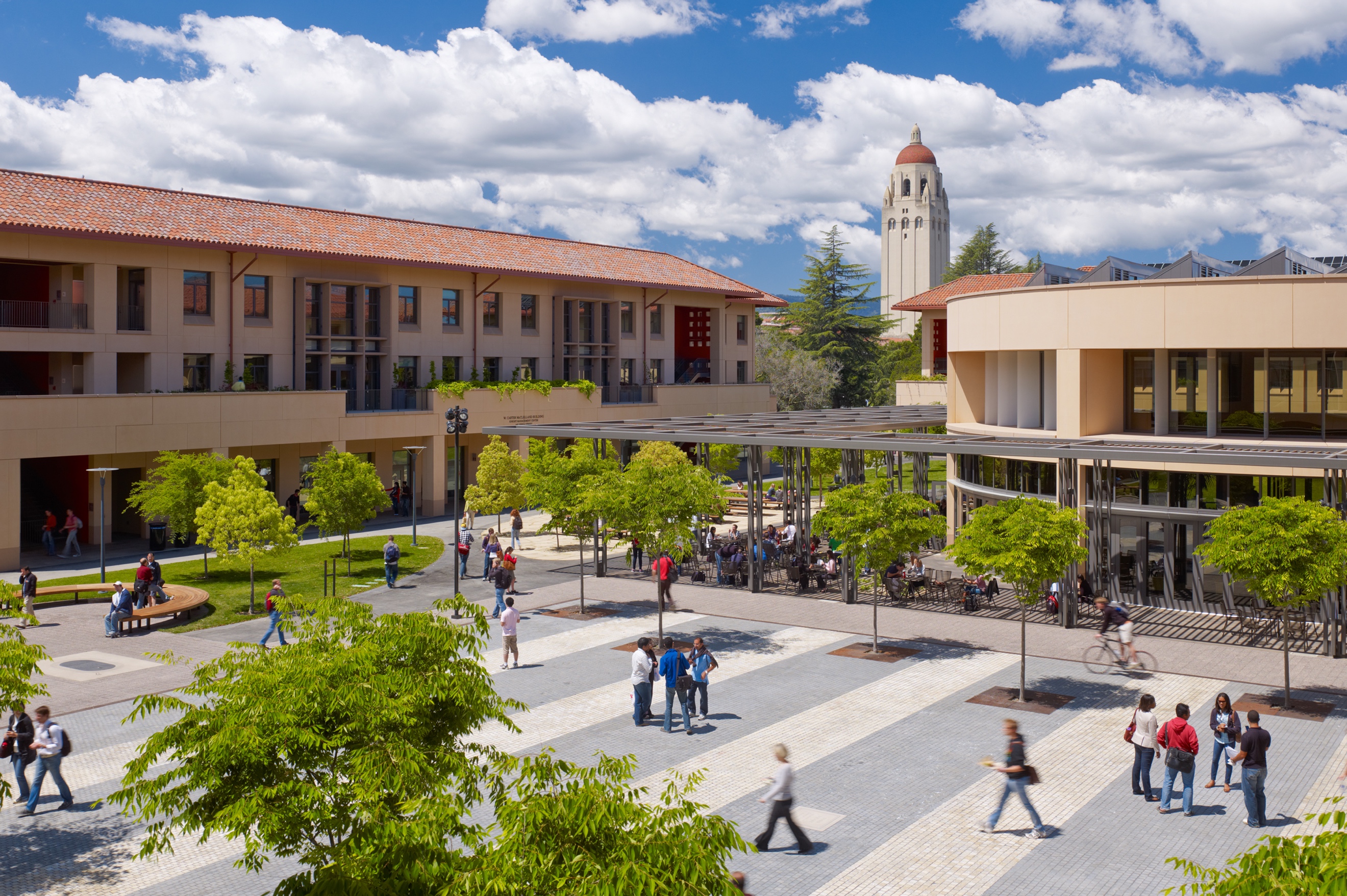 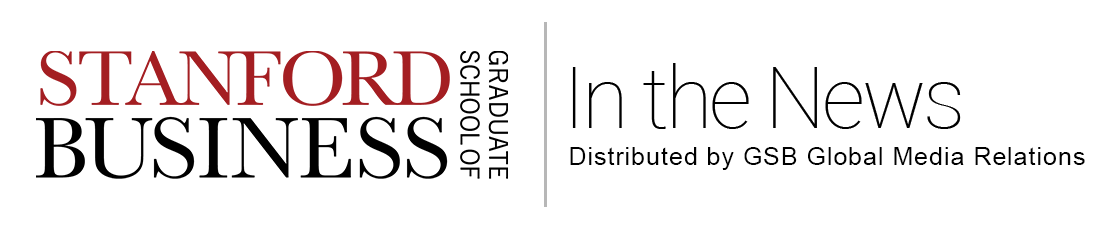 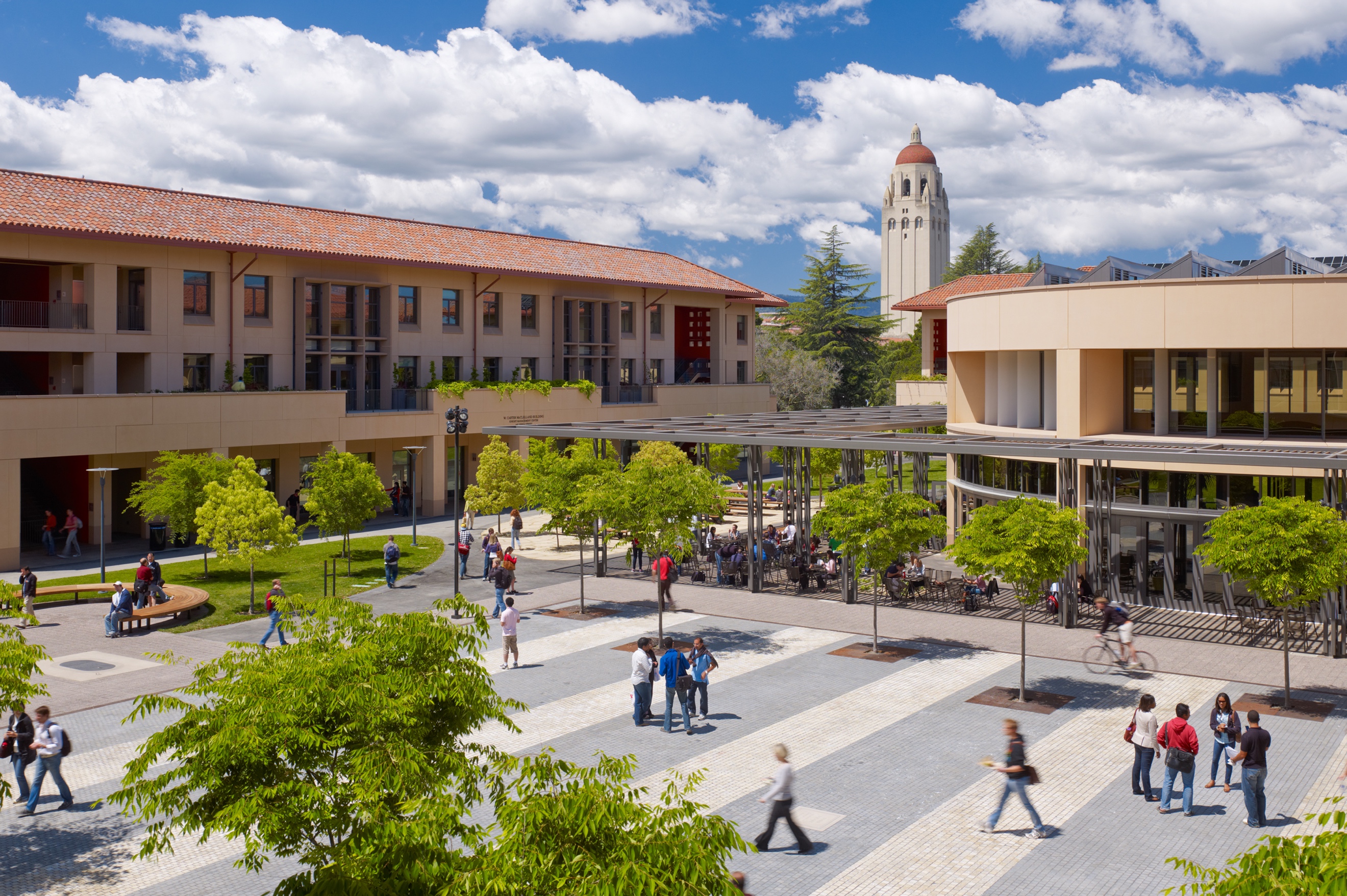 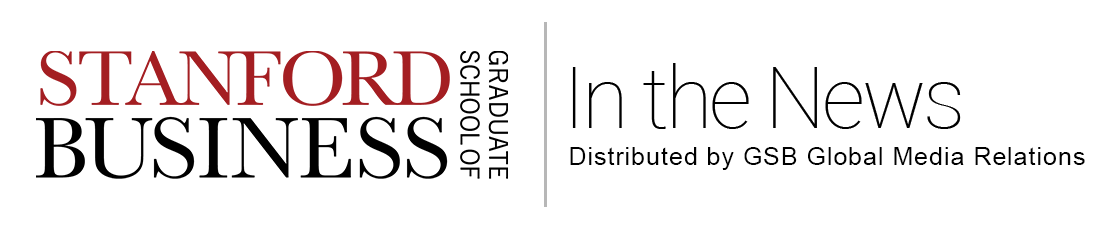 In May, the Stanford Graduate School of Business, its faculty, alumni and students were mentioned 1,170 times in top media outlets across the U.S. and around the globe. Please see below for a sampling of the coverage in top media outlets last month: Stanford GSB in the News Stanford Seed expands to India with transformation program for entrepreneursEconomic Times – May 9, 2017 – Stanford Institute for Innovation in Developing Economies, Stanford Seed have expanded their transformation program to India.Stanford’s Seed Program Launches In IndiaPoets & Quants – May 9, 2017 – …Now one of the world’s premier business schools is acting on the conviction that Asia and Africa hold untold potential just waiting to be unlocked.Stanford Seed announces expansion to India following success in East, West AfricaCIO East Africa – May 10, 2017 – …Seed is working with partners from across Stanford to empower business leaders to lead their regions to greater prosperity.Stanford University launches Stanford Seed in IndiaTimes of India – May 10, 2017 – Stanford Seed, a Stanford University initiative led by the Stanford Graduate School of Business (GSB), announced its expansion to India on Wednesday.The M7, Elite Of The Elite, By The NumbersPoets & Quants – May 14, 2017 – In the business world, the M7 need no introduction. Harvard Business School, Stanford Graduate School of Business…are — and have long been — the cream of the crop.Standout performances in the 2017 executive education rankingsFinancial Times – May 14, 2017 – …Stanford GSB ranks top in the open executive education ranking for the quality of food and accommodation.What It Takes To Be A Globally Minded Business LeaderForbes – May 16, 2017 – What does a tagline say about a business school? At Stanford GSB the mission statement is ‘Change lives. Change organizations. Change the world.”Kenyan Restaurant Discovery Site EatOut Raises $500,000 From Craft SiliconForbes – May 22, 2017 – …Both Kamal Budhabatti and Mikul Shah were recently selected for the 2017 cohort of The Stanford Institute for Innovation in Developing Economies (SEED) program for East Africa, an initiative of the Stanford Graduate School of Business.Average GPAs At The Elite Business SchoolsPoets & Quants – May 23, 2017 – …Once again, as it has the last six years, Stanford Graduate School of Business edged all other schools for the best average GPA.Why Stanford MBAs Earn the MostBloomberg – May 23, 2017 – Stanford University’s business school has produced at least four self-made billionaires and 244 active chief executive officers…Listen up entrepreneurs! Here's a programme by Stanford you should watch out forThe Indian Express – May 26, 2017 – Davis Albohm, Director Operations, SGSB opens up about developing leadership and management skills for scaling businesses and becoming regional leaders.Stanford GSB Recognizes Student Leaders Committed to Social ChangeBusiness Wire – May 24, 2017 – The Stanford Graduate School of Business (GSB) Center for Social Innovation recognized 12 students Tuesday night for their exemplary contributions to social innovation. Faculty and Research in the NewsLenders Seek Change To a Measure of Risk -- WSJFox Business – May 1, 2017 – …"The fines banks paid in the past may well be indicative of future risk," said Anat Admati, finance professor at Stanford University's Graduate School of Business.3 Reasons Banks Are Collaborating With Fintech StartupsHuffington Post – May 3, 2017 – …Dr. Michal Kosinski, a leading Data Scientist and Assistant Professor at Stanford Graduate School of Business recently shared his thoughts on banks investing in fintechs.How to Build a Better Startup TeamInc. – May 5, 2017 – Stanford Graduate School of Business professor Lindred Greer has been studying and teaching the art of team-building for 12 years, with an ever-increasing focus on startups. Condoleezza Rice: The moral and practical case for democracy promotionFox Business – May 10, 2017 – …Condoleezza Rice is the Denning Professor in Global Business and the Economy at the Stanford Graduate School of Business.Focusing On The Value Of Your Time Can Stress You Out
Life Hacker Australia – May 10, 2017 – …One of the study's coauthors, professor Jeffrey Pfeffer of the Stanford Graduate School of Business, criticises the gig economy.The Secret To A Good Referral CampaignForbes – May 19, 2017 – …To reach this conclusion, we teamed up with researchers Itamar Simonson and Melanie Brucks at the Stanford Graduate School of Business.The Science Behind Success And MotivationForbes – May 19, 2017 – …When Stanford GSB professor Jeffrey Pfeffer studied successful executives and analyzed the qualities they all had in common.Founders have to evolve into leadersThe Hindu – May 19, 2017 – …Lindred Greer is Assistant Professor of Organisational Behaviour at Stanford Graduate School of Business.Alumni and Students in the News2017 Best MBAs: Stanford GSB’s Federico MossaPoets and Quants – May 6, 2017 – …I fell in love with Stanford GSB when I first visited three years ago. I was impressed by how welcoming, smart and humble the students were.HelloAva launches a chatbot for personalized skin care recommendationsTechCrunch – May 14, 2017 – The startup HelloAva actually began as a class project at Stanford’s Graduate School of Business last year. HBS vs. GSB: Decades Later, Alums ReflectPoets & Quants – May 14, 2017 – …He followed his instincts to Stanford University’s Graduate School of Business. Some 20 years later, they reflect on this life-defining decision.Stanford MBA students learn of inequality in StocktonRecord Net – May 24, 2017 – Dozens of Stanford University MBA students spent Wednesday meeting with several San Joaquin County organizations to discuss issues and opportunities that face Stockton from health to education.